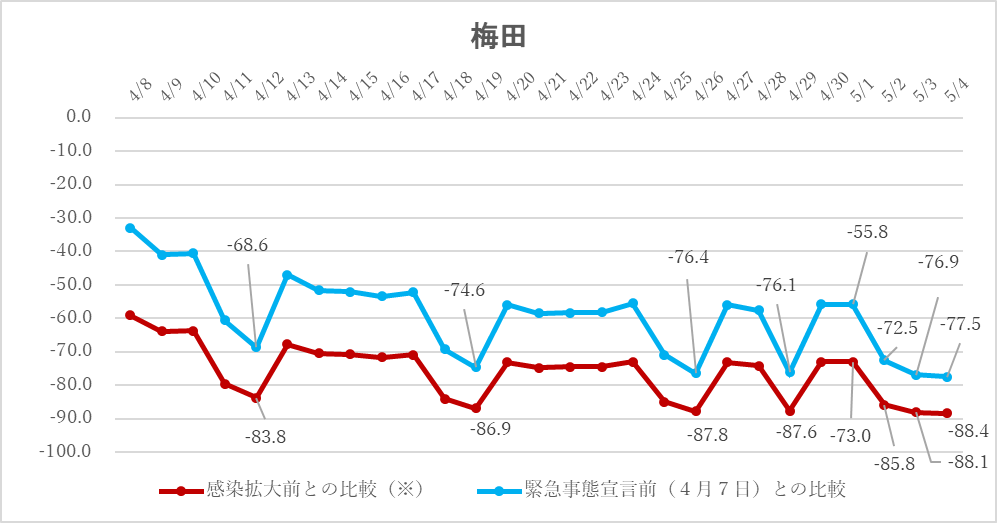 梅田については、平日で、感染拡大前との比較で７割程度の減少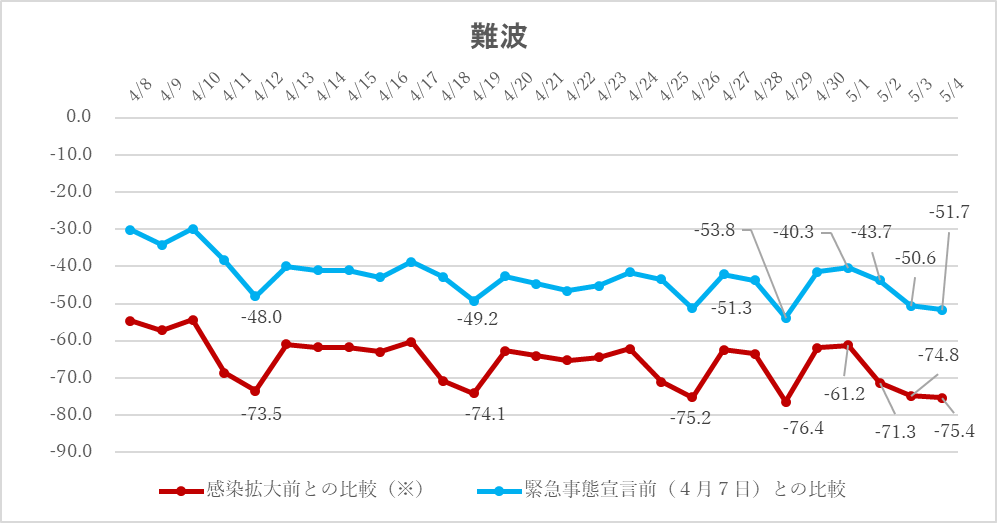 難波については、平日で、感染拡大前との比較で６割程度の減少※　4月12日までは、2019年11月平均との比較。4月13日以降は、2020年１月18日（土）～２月14日（金）４週間の平均との比較。（平日は平日平均と、休日は休日平均との比較）